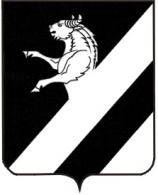 Красноярский крайАчинский районАдминистрация Тарутинского сельсоветаПОСТАНОВЛЕНИЕ00.00.2017	              п. Тарутино	                   № 00-П  О внесении изменений в Постановление Главы  Тарутинского сельсовета № 15-П от 11.03.2013г.«Об утверждении  комплексного  плана по предупреждению возникновения африканской чумы свиней" В  целях предупреждения возникновения   африканской  чумы свиней на территории Тарутинского сельсовета , ПОСТАНОВЛЯЮ:1. Внести в Приложение к  постановлению  Администрации Тарутинского сельсовета от 11.03.2013г.  №15-П  от   «Об утверждении  комплексного плана по предупреждению  возникновения африканской чумы свиней" следующие изменения:В приложении "Комплексный план по предупреждению африканской чумы свиней на территории Тарутинского сельсовета  дополнить и изложить в следующей редакции:"КОМПЛЕКСНЫЙ ПЛАНпо предупреждению африканской чумы свиней на территории Тарутинского сельсовета 	2. Постановление вступает в силу с момента подписания и подлежит опубликованию в информационном листе Администрации Тарутинского сельсовета «Сельские вести» и размещению на официальном сайте Тарутинского сельсовета http://tarutino.bdu.su/.	3. Контроль за исполнением настоящего постановления возлагаю на себя.    Глава Тарутинского сельсовета                                 В.А.Потехин№ п/пНаименование мероприятияСроки исполненияОтветственный исполнительПримечаниеПрофилактика Африканской чумы свинейПрофилактика Африканской чумы свинейПрофилактика Африканской чумы свинейПрофилактика Африканской чумы свинейПрофилактика Африканской чумы свиней1Организовать учет поголовья свиней на подведомственной территорииПостоянноВедущий специалист администрации Специалист ветслужбы (по согласованию)2 Обеспечить безвыгульное содержание свиней в хозяйствах всех форм собственностипостоянноВладельцы животных3Рекомендовать руководителям школьных и дошкольных учреждений усилить контроль за оборотом и утилизацией пищевых отходовпостоянно(по согласованию):Директор МКОУ «Тарутинская СОШ» Заведующая МДОУ «Тарутнский детский сад»4Проводить регулярное наблюдение за клиническим состоянием поголовья домашних и диких свинейпостоянноСпециалист ветслужбы Ефимова Н.М.(по согласованию)5Обеспечить контроль  за перемещением всеми видами транспорта живых свиней и продукции свиноводствапостоянноМероприятия по ликвидации Африканской чумы свинейМероприятия по ликвидации Африканской чумы свинейМероприятия по ликвидации Африканской чумы свинейМероприятия по ликвидации Африканской чумы свинейМероприятия по ликвидации Африканской чумы свиней1.Наложить ограничения на зону возможного заноса вируса АЧС (глубина зоны 100-150 км от границы зоны возможного заражения)постоянноСпециалист ветслужбы (по согласованию)2В очаге инфекции, где установлена африканская чума свиней: все свинопоголовье  уничтожают бескровным методом немедленноСпециалист ветслужбы(по согласованию)3Трупы свиней, навоз, остатки корма, тару и малоценные средства транспорта, имевшие контакт с больными, подозрительными по заболеванию и подозреваемыми в заражении свиньями, уничтожать путем сжигания. Остатки не перегоревших предметов помещать в ямы глубиной не менее 2 м, засыпать хлорной известью и закапатьнемедленноВладельцы личных подворий4Помещения, загоны и другие места, где содержались свиньи, дезинфицировать горячим 3%-ным раствором  едкого натриянемедленноВладельцы личных подворий5Территорию засыпать хлорной известью(содержащей не менее 25% активного хлора) из расчета 5 кг извести на 1 м.кв. площади и перепахать на глубину 25 см. После перепахивания почву увлажнить водойНемедленноВладельцы личных подворий6Лица, соприкасавшиеся с больными свиньями, обязаны пройти санитарную обработку; одежду, обувь уничтожать сжиганием.Немедленно7В зоне возможного заражения: все свинопоголовье не  имеющее клинических признаков  болезни с нормальной температурой, подвергать убою. Мясо убитый свиней и продукты убоя использовать для переработкинемедленноВладельцы личных подворий8В зоне возможного заноса вируса ЯЧС: за всем свинопоголовьем, находящимся в хозяйствах предприятий и в личных подворьях граждан установить   регулярное клиническое обследованиепостоянноСпециалист ветслужбы (по согласованию)9Все свинопоголовье иммунизировать  против чумы в соответствии с действующими наставлениямипостоянноСпециалист ветслужбы (по согласованию)10Пищевые отходы скармливать только после их термической обработкипостоянноСпециалист ветслужбы.(по согласованию)